Рекомендации для родителейМногозначные словаРазработчик: учитель-логопед МБУ ЦППМСП города Ростова-на-ДонуЗинченко Е.А.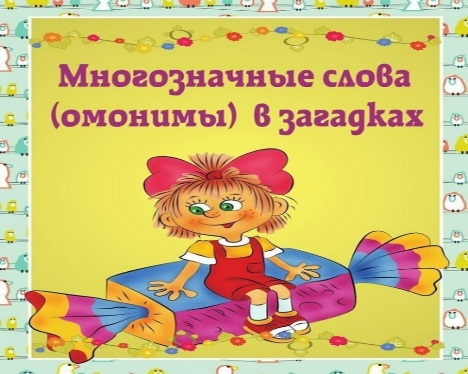 		Слово – смысловая единица языка, оно обладает лексическим значением. Словами обозначаются предметы, явления окружающего мира, отвлечённые понятия, эмоции, чувства, воля человека и т.п. Из слов, «выстроенных в определённой последовательности в соответствии с замыслом и связанных между собой грамматически, создаются высказывания. Чем богаче словарь человека, тем шире у него возможности выбора и более точного, более оригинального и выразительного оформления мысли.Многозначные слова – слова имеют не одно, а два-три и более значений.Многозначные слова	Многозначные слова в загадках: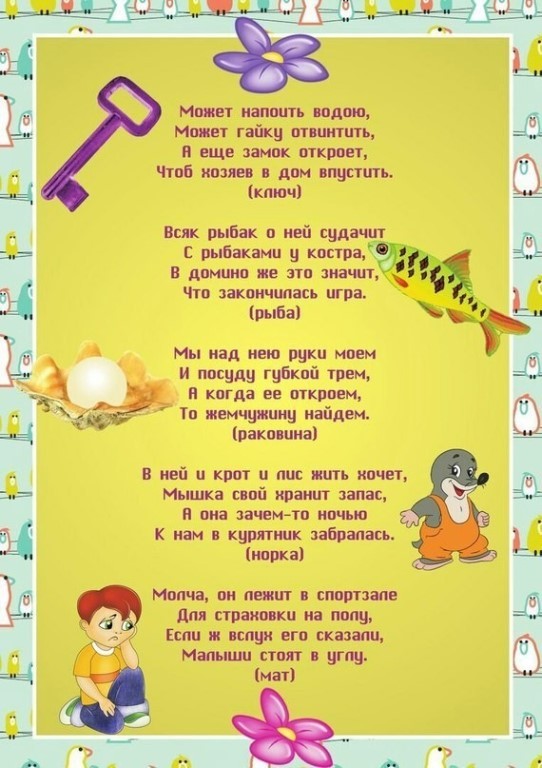 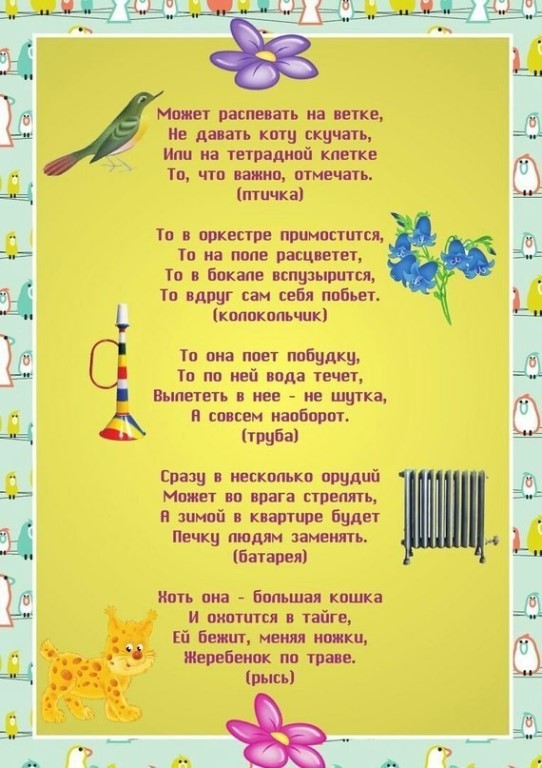 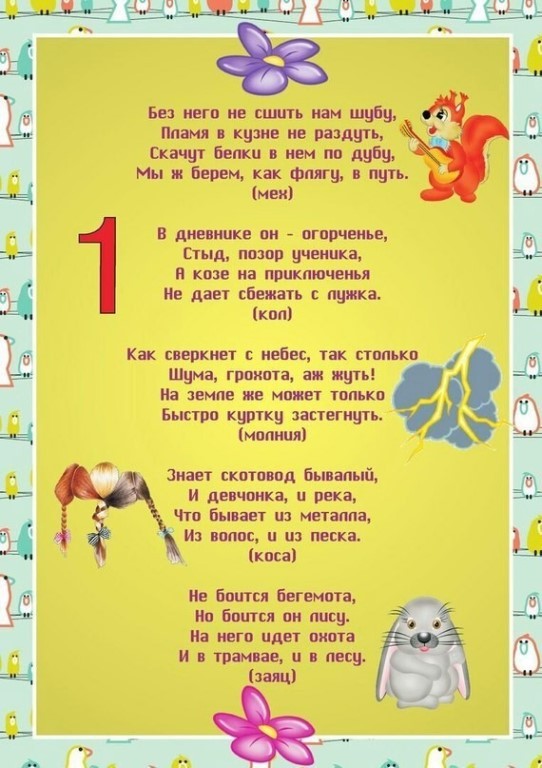 Игры с детьми в семье«Подбери пары»	Например: бабочка- насекомое, бабочка – галстук, ворота – вход во двор, ворота – футбольные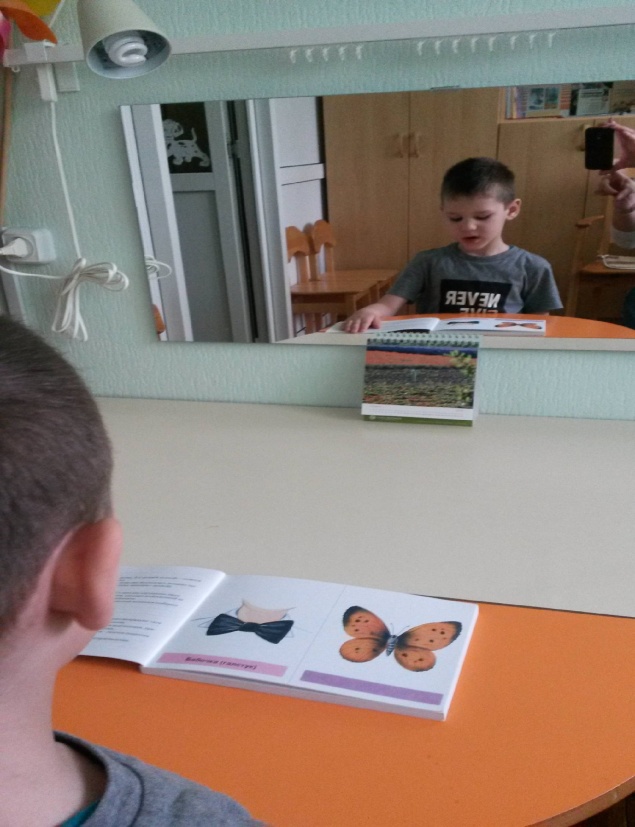 Успехов Вам!Многозначные слова!Эти шустрые ребяткиИх необычность такова:                  Поиграть решили в прятки.     Они – двойняшки, близнецы,Раз, два, три, четыре, пять –Озорные хитрецы!Выходите их искать.